Name:  Dr Simon McCarthy PhD, MSc, DipMRS, PGDip (Marketing), BSc (Hons), ICPEME-mail: S.McCarthy@mdx.ac.uk	Institution: Flood Hazard Research Centre, Middlesex University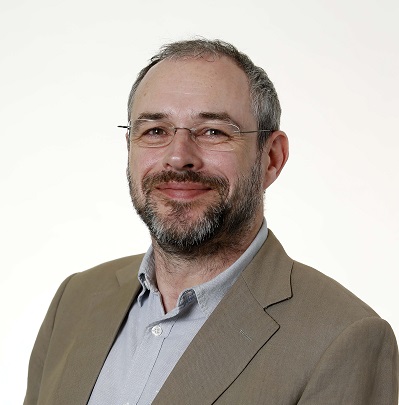 Dr Simon McCarthy is a Senior Research Fellow at the Flood Hazard Research Centre at Middlesex University, London, UK. He explores the role of both public and professional social contexts in decision making, communication of flood risk and uncertainty and approaches to participatory interaction in flood risk and water management.  He holds a PhD (2004) from the University of Surrey.Simon undertakes both qualitative and quantitative social research within the Centre. He has undertaken research on both Phase 1 and 2 of a large multi-agency Engineering and Physical Sciences Research Council (EPSRC) funded project, the Flood Risk Management Research Consortium (FRMRC). In addition to his involvement in the Centre's research projects for DEFRA (social justice), Environment Agency (warnings, surface water, mapping) and European Commission (resilience, social capacity building, economic policy instruments). Simon has been the social scientist in a Halcrow / Jacobs / Environment Agency consultation Lower Thames Strategy Study (LTSS) project Phase 3/4 exploring residents' engagement with flood risk and opinions towards community based flood risk reduction measure plans in the lower Thames. Simon has co-authored flood risk communication guidance for local authorities in the UK (CIRIA) and building flood risk resilience with local aurhorities (Pathfinder). He has a wider water management research interest, for example, exploring broader land use utility for stakeholders than currently used in economics to encourage land use change such as well-being (EPI Water).Simon has recently been involved in research encouraging stakeholder engagement with new technologies (ICT's) such as social media and smart phones (WeSenseIt) to strengthen local resilience and governance with cases in the UK, Italy and the Netherlands. He is currently involved in NatRisk project with Western Balkan partners, is a PhD supervisor which includes the EC 2020 System-Risk project and teaches on undergraduate and Masters degree modules.  Simon is also course co-ordinator and teaches on the Centre's Continuing Professional Development course for Government, Environment Agency, Local Authority and Consultancy staff. He has also been a training examiner for the Visual Asset Condition Grading Program for flood asset inspectors in England and Wales.  He also supervises Postgraduate Students at Masters and Doctorate levels.References (max. 5 relevant references)Mazumdar, Suvodeep and Lanfranchi, Vita and Ireson, Neil and Wrigley, Stuart and Bagnasco, Clara and Wehn, Uta and McDonagh, Rosalind and Ferri, Michele and McCarthy, Simon and Huwald, Hendrik and Ciravegna, Fabio (2016) Citizens observatories for effective Earth observations: the WeSenseIt approach. Environmental Scientist, 25 (2). pp. 56-61. ISSN 0966-8411 McCarthy, Simon and Tunstall, Sylvia M. and Parker, Dennis J. and Faulkner, Hazel P. and Howe, Joe (2007) Risk communication in emergency response to a simulated extreme flood. Environmental Hazards., 7 (3). pp. 179-192. Wehn, Uta and McCarthy, Simon and Lanfranchi, Vita and Tapsell, Sue M. (2015) Citizen observatories as facilitators of change in water governance? Experiences from three European cases. Environmental Engineering and Management Journal, 14 (9). pp. 2073-2086. ISSN 1582-9596 Viavattene, Christophe and McCarthy, Simon and Green, Colin H. and Pardoe, Joanna (2015) Cooperative agreements between water supply companies and farmers in Dorset. In: Use of Economic Instruments in Water PolicyInsights from International Experience. Lago, Manuel and Mysiak, Jaroslav and Gomez, Carlos M. and Delacamara, Gonzalo and Maziotis, Alexandros , eds. Global Issues in Water Policy, 14 . Springer International Publishing, Switzerland, pp. 325-337. ISBN 9783319182865 Tapsell, Sue M. and McCarthy, Simon and Faulkner, Hazel P. and Alexander, Meghan and Steinführer, Annet and Kuhlicke, Christian and Brown, S. and Walker, Gordon and Pellizzoni, Luigi and Scolobig, Anna and De Marchi, Bruna and Bianchizza, Chiara and Supramaniam, Meera and Kallis, Giorgios (2010) Social vulnerability to natural hazards. Project Report. European Commission. References (max. 5 relevant references)Mazumdar, Suvodeep and Lanfranchi, Vita and Ireson, Neil and Wrigley, Stuart and Bagnasco, Clara and Wehn, Uta and McDonagh, Rosalind and Ferri, Michele and McCarthy, Simon and Huwald, Hendrik and Ciravegna, Fabio (2016) Citizens observatories for effective Earth observations: the WeSenseIt approach. Environmental Scientist, 25 (2). pp. 56-61. ISSN 0966-8411 McCarthy, Simon and Tunstall, Sylvia M. and Parker, Dennis J. and Faulkner, Hazel P. and Howe, Joe (2007) Risk communication in emergency response to a simulated extreme flood. Environmental Hazards., 7 (3). pp. 179-192. Wehn, Uta and McCarthy, Simon and Lanfranchi, Vita and Tapsell, Sue M. (2015) Citizen observatories as facilitators of change in water governance? Experiences from three European cases. Environmental Engineering and Management Journal, 14 (9). pp. 2073-2086. ISSN 1582-9596 Viavattene, Christophe and McCarthy, Simon and Green, Colin H. and Pardoe, Joanna (2015) Cooperative agreements between water supply companies and farmers in Dorset. In: Use of Economic Instruments in Water PolicyInsights from International Experience. Lago, Manuel and Mysiak, Jaroslav and Gomez, Carlos M. and Delacamara, Gonzalo and Maziotis, Alexandros , eds. Global Issues in Water Policy, 14 . Springer International Publishing, Switzerland, pp. 325-337. ISBN 9783319182865 Tapsell, Sue M. and McCarthy, Simon and Faulkner, Hazel P. and Alexander, Meghan and Steinführer, Annet and Kuhlicke, Christian and Brown, S. and Walker, Gordon and Pellizzoni, Luigi and Scolobig, Anna and De Marchi, Bruna and Bianchizza, Chiara and Supramaniam, Meera and Kallis, Giorgios (2010) Social vulnerability to natural hazards. Project Report. European Commission. 